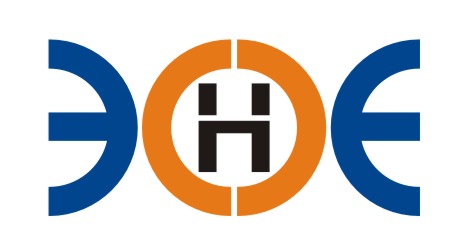 САМОРЕГУЛИРУЕМАЯ ОРГАНИЗАЦИЯСОЮЗ ПРОЕКТИРОВЩИКОВ«ЭКСПЕРТНЫЕ ОРГАНИЗАЦИИ ЭЛЕКТРОЭНЕРГЕТИКИ»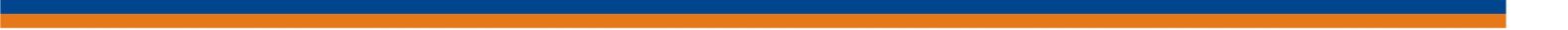 ПРОТОКОЛ № 07-ЭС-СП-20 заседания Экспертного Совета Союза проектировщиков «Экспертные организации электроэнергетики»(далее – Союз)Санкт-Петербург «10» апреля 2020 г.	Начало заседания: 14:00 часов Экспертный совет Союза состоит из:Заир-Бек Андрей Измаилович – ВРИО президента Союза;Рысс-Березарк Сергей Алексеевич;Лаппо Василий Иванович;Любо Игорь Александрович;Сускина Ольга Сергеевна;Корнев Владимир Геннадьевич;Ширшов Игорь Валерьевич;Сек Евгений Кояевич;На заседании Экспертного совета Союза присутствовали 6 (шесть) представителей с правом голоса:1.  Заир-Бек Андрей Измаилович – ВРИО президента Союза;2.  Рысс-Березарк Сергей Алексеевич;3.  Лаппо Василий Иванович;4.  Любо Игорь Александрович;5.  Корнев Владимир Геннадьевич;6.  Ширшов Игорь Влерьевич;Кворум для проведения Экспертного совета Союза имеетсяПовестка дня:1. Утверждение даты и формы проведения годового Общего собрания членов Союза;2. Утверждение повестки дня годового Общего собрания членов  Союза.Вопросы заседания:1. Избрание секретаря заседания Экспертного совета Союза:СлушалиПредседателя заседания Экспертного совета Союза- ВРИО президента Заир Бека-Андрея Измаиловича, который предложил избрать секретарем заседания - исполнительного директора Юденкову Инессу Юрьевну.РешилиИзбрать секретарем заседания Экспертного совета Союза исполнительного директора Юденкову Инессу Юрьевну.ГолосовалиЗА – 6 чел., ПРОТИВ – 0 чел., ВОЗДЕРЖАЛИСЬ 0 - чел.Решение принято единогласно.2. Утверждение даты  и формы проведения годового Общего собрания членов Союза.Слушали Исполнительного директора Юденкову Инессу Юрьевну, которая предложила в целях исполнения Указов Президента РФ от 25.03.2020г. №206 «Об объявлении в Российской Федерации нерабочих дней», Указу Президента РФ от 02.04.2020г. №239 о продлении нерабочей недели до конца апреля "О мерах по обеспечению санитарно-эпидемиологического благополучия населения на территории Российской Федерации в связи с распространением новой коронавирусной инфекции (COVID-19)", Постановлением правительства Санкт-Петербурга от 13.03.2020г. №121 «О мерах по противодействию распространения в Санкт-Петербурге новой коронавирусной инфекции (COVID-19)» назначить дату проведения Годового Общего собрания членов Союза на 19 мая 2020 года в 11:00 в форме заочного голосования по бюллетеням.Решили: В целях исполнения Указов Президента РФ от 25.03.2020г. №206 «Об объявлении в Российской Федерации нерабочих дней», Указу Президента РФ от 02.04.2020г. №239 о продлении нерабочей недели до конца апреля "О мерах по обеспечению санитарно-эпидемиологического благополучия населения на территории Российской Федерации в связи с распространением новой коронавирусной инфекции (COVID-19)", Постановлением правительства Санкт-Петербурга от 13.03.2020г. №121 «О мерах по противодействию распространения в Санкт-Петербурге новой коронавирусной инфекции (COVID-19)» назначить дату проведения Годового Общего собрания членов Союза на 19 мая 2020 года в 11:00, в форме заочного голосования по бюллетеням.ГолосовалиЗА – 6 чел., ПРОТИВ – 0 чел., ВОЗДЕРЖАЛИСЬ 0 - чел.Решение принято единогласно.3. Утверждение повестки дня годового Общего собрания членов Союза:Слушали Исполнительного директора Юденкову Инессу Юрьевну, которая предложила утвердить повестку дня годового Общего собрания членов  Союза:1. Утверждение отчета о работе Союза (Экспертного совета и Исполнительного директора) за 2019 год;2. Утверждение отчета об исполнении сметы доходов и расходов за 2019 год;3. Утверждение результатов аудиторской проверки Союза за 2019 год;4. Утверждение плана работы Союза на 2020 год;5. Утверждение сметы доходов и расходов Союза на 2020 год;6. Избрание Президента Союза (Президента Экспертного совета Союза);7. Утверждение членов Экспертного совета Союза;8. Утверждение кандидатуры Юденковой И.Ю. на должность исполнительного директора Союза;Решили: Утвердить повестку дня годового Общего собрания членов  Союза:1. Утверждение отчета о работе Союза (Экспертного совета и Исполнительного директора) за 2019 год;2. Утверждение отчета об исполнении сметы доходов и расходов за 2019 год;3. Утверждение результатов аудиторской проверки Союза за 2019 год;4. Утверждение плана работы Союза на 2020 год;5. Утверждение сметы доходов и расходов Союза на 2020 год;6. Избрание Президента Союза (Президента Экспертного совета Союза);7. Утверждение членов Экспертного совета Союза;8. Утверждение кандидатуры Юденковой И.Ю. на должность исполнительного директора Союза;ГолосовалиЗА – 6 чел., ПРОТИВ – 0 чел., ВОЗДЕРЖАЛИСЬ 0 - чел.Решение принято единогласно.ВРИО Президента Союза 	          _______________________		 А.И. Заир-Бек Секретарь                                     ________________________	   И.Ю.  Юденкова